บันทึกข้อความ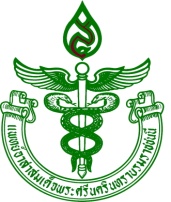 ส่วนราชการ  กลุ่มงานพัฒนาคุณภาพและรูปแบบบริการ สำนักงานสาธารณสุขจังหวัดตราด โทร ๔๖๑, ๔๑๑ที่  ตร ๐๐๓๒.๐๐๖/105			วันที่  12     พฤษภาคม  ๒๕๕7เรื่อง  คำสั่งมูลนิธิแพทย์อาสาสมเด็จพระศรีนครินทราบรมราชชนนี ประจำจังหวัดตราดเรียน  นายแพทย์สาธารณสุขจังหวัดตราด (เลขานุการมูลนิธิแพทย์อาสาสมเด็จพระศรีนครินทราบรมราชชนนี ประจำจังหวัดตราด)เรื่องเดิม		ตามที่ มูลนิธิแพทย์อาสาสมเด็จพระศรีนครินทราบรมราชชนนี ประจำจังหวัดตราด ได้จัดทำแผนออกปฏิบัติงานหน่วยแพทย์เคลื่อนที่อาสาสมเด็จพระศรีนครินทราบรมราชชนนี ปีงบประมาณ ๒๕๕7 เพื่อให้การรักษา ป้องกัน ส่งเสริมและฟื้นฟูสุขภาพอนามัยของประชาชนในท้องถิ่นทุรกันดาร ห่างไกลคมนาคม จำนวน ๑8/18 จุด/ครั้งต่อปี นั้นข้อเท็จจริง		ในการนี้มูลนิธิแพทย์อาสาสมเด็จพระศรีนครินทราบรมราชชนนี ประจำจังหวัดตราด โดยกลุ่มงานพัฒนาคุณภาพและรูปแบบบริการ ใคร่ขออนุมัติทำคำสั่งออกปฏิบัติงานหน่วยแพทย์เคลื่อนที่แพทย์อาสาสมเด็จพระศรีนครินทราบรมราชชนนี ในวันที่ 22 พฤษภาคม  2557  ณ  ศาลาอเนกประสงค์บ้านวังตาสังข์  หมู่ที่ 7  ตำบลคลองใหญ่  อำเภอแหลมงอบ  จังหวัดตราดข้อเสนอ/ข้อพิจารณา		จึงเรียนมาเพื่อโปรดทราบและพิจารณาลงนามในหนังสือเสนอผู้ว่าราชการจังหวัดตราด ตามที่เสนอมาพร้อมนี้และใคร่เรียนเชิญท่านร่วมกิจกรรมดังกล่าวด้วย จะเป็นพระคุณ(นายวัชชิระ เดือนฉาย)นักวิชาการสาธารณสุขชำนาญการพิเศษ